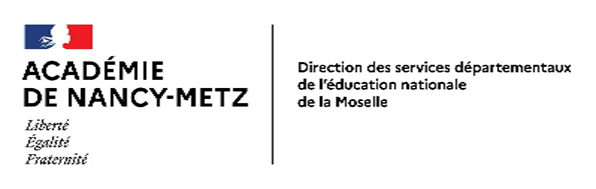 	Inspection de l’Éducation NationaleCirconscription de Thionville 1
Éléments de diagnosticSynthèse des axes stratégiques retenusPlan d’actions pour chaque objectif-écoleOBJECTIF - ÉCOLE 1OBJECTIF - ÉCOLE 2OBJECTIF - ÉCOLE 3Avis de l’IENDépôt du projet d’école sur le Cloud académique pour avis de l’IEN : au plus tard le 02 mai 2022 Avis favorable	Remarques éventuelles :  Avis défavorable avec suggestions de modifications	Suggestions de modifications : 	Retour dans l’école pour modification	Dépôt du projet d’école modifié sur le Cloud académique pour nouvel avis de l’IEN : au plus tard le 30 mai 2022	 Avis de l’IEN : Présentation en conseil d’écoleBilans annuels et régulationsLe bilan sera à réaliser chaque année.BILAN 2022-2023CONTEXTE DE L’ÉCOLECaractéristiques territorialesEnvironnement social, économique et culturel Caractéristiques des élèves et des personnels de l’écoleANALYSE DE LA SITUATION ACTUELLE DE L’ÉCOLEANALYSE DE LA SITUATION ACTUELLE DE L’ÉCOLEANALYSE DE LA SITUATION ACTUELLE DE L’ÉCOLEDOMAINESPOINTS FORTS ET RÉUSSITESPOINTS DE VIGILANCE ET MARGES DE PROGRÈSAPPRENTISSAGES, ENSEIGNEMENT ET PARCOURS DES ÉLÈVESAcquis, résultats, poursuite de scolarité, choix pédagogiquesExemples :APPRENTISSAGES, ENSEIGNEMENT ET PARCOURS DES ÉLÈVESAcquis, résultats, poursuite de scolarité, choix pédagogiquesExemples :APPRENTISSAGES, ENSEIGNEMENT ET PARCOURS DES ÉLÈVESAcquis, résultats, poursuite de scolarité, choix pédagogiquesExemples :Résultats des élèves aux évaluations repères CP, mi-CP et CE1Suivi des résultats des élèves au cours de leur scolarité dans l’écoleAcquis des élèves, dont les compétences psycho-socialesFluidité des parcours (retards et avances scolaires)Parcours des élèves à la sortie de l’écolePrise en charge de la diversité des élèves et de leurs difficultésHarmonisation des outils et des pratiquesPratiques collaboratives des enseignants (co-enseignements, échanges de service, …)Politique d’évaluation des élèvesPlace de l’évaluation et de l’auto-évaluation dans les apprentissagesUsages du numérique dans les apprentissagesModalités de mise en place des différents parcours éducatifs (PEAC, citoyen, santé)….VIE ET BIEN-ÊTRE DE L’ÉLÈVEBien-être à l’école, continuité des apprentissages et règles de vie, temps et espaces scolaires, inclusion scolaire et équitéExemples :VIE ET BIEN-ÊTRE DE L’ÉLÈVEBien-être à l’école, continuité des apprentissages et règles de vie, temps et espaces scolaires, inclusion scolaire et équitéExemples :VIE ET BIEN-ÊTRE DE L’ÉLÈVEBien-être à l’école, continuité des apprentissages et règles de vie, temps et espaces scolaires, inclusion scolaire et équitéExemples :Qualité des interactions entre personnels et élèves, cohésion, cohérencePrévention du harcèlement et protocole Attention portée à la santé psychique et physique des élèvesRègles de vie dans l’écolePrévention et suivi de l’absentéismeGestion des conflitsChoix opérés en termes d’emplois du temps (temps forts vs plus calmes)Organisation des espaces dans l’écoleAccueil et accompagnement de la scolarisation des EBEP, plus particulièrement les ESH….ACTEURS, STRATÉGIE ET FONCTIONNEMENT DE L’ÉCOLEExemples : ACTEURS, STRATÉGIE ET FONCTIONNEMENT DE L’ÉCOLEExemples : ACTEURS, STRATÉGIE ET FONCTIONNEMENT DE L’ÉCOLEExemples : Fonctionnement des instances (conseils d’école, de maîtres, de cycle) et place laissée à tous les membresOrganisation du travail pour les personnels non enseignants Organisations pédagogiques particulières au sein de l’écoleCommunication interneFormation et développement professionnel (évaluation des besoins, priorités, organisation, impact)….L’ÉCOLE DANS SON ENVIRONNEMENTL’ÉCOLE DANS SON ENVIRONNEMENTL’ÉCOLE DANS SON ENVIRONNEMENTCollaborations avec d’autres écoles, avec le collège de secteurAlliance éducative avec les parents et co-éducationCollaborations avec les partenaires culturels, scientifiques, sportifs, internationaux et du développement durable, périscolaire, …Communication externe….DOMAINESAXE PROJET ACADÉMIQUEAXE PROJET ACADÉMIQUEAXE PROJET ACADÉMIQUEDOMAINESOBJECTIF – ÉCOLE 1OBJECTIF – ÉCOLE 2OBJECTIF – ÉCOLE 3DOMAINESAPPRENTISSAGES, ENSEIGNEMENT, PARCOURS DES ÉLÈVES[Déclinaison de l’objectif-école 1en sous-objectif dans ce domaine][Déclinaison de l’objectif-école 2en sous-objectif dans ce domaine][Déclinaison de l’objectif-école 3en sous-objectif dans ce domaine]VIE ET BIEN-ÊTRE DE L’ÉLÈVEACTEURS, STRATÉGIE ET FONCTIONNEMENTL’ÉCOLE DANS SON ENVIRONNEMENTDOMAINESOUS-OBJECTIFACTIONSACTIONSACTIONSACTIONSINDICATEURSDOMAINESOUS-OBJECTIFANNÉE 2022-2023ANNÉE 2023-2024ANNÉE 2024-2025ANNÉE 2025-2026INDICATEURSAPPRENTISSAGES, ENSEIGNEMENT, PARCOURS DES ÉLÈVESAPPRENTISSAGES, ENSEIGNEMENT, PARCOURS DES ÉLÈVESAPPRENTISSAGES, ENSEIGNEMENT, PARCOURS DES ÉLÈVESVIE ET BIEN-ÊTRE DE L’ÉLÈVEVIE ET BIEN-ÊTRE DE L’ÉLÈVEVIE ET BIEN-ÊTRE DE L’ÉLÈVEACTEURS, STRATÉGIE ET FONCTIONNEMENTACTEURS, STRATÉGIE ET FONCTIONNEMENTACTEURS, STRATÉGIE ET FONCTIONNEMENTL’ÉCOLE DANS SON ENVIRONNEMENTL’ÉCOLE DANS SON ENVIRONNEMENTL’ÉCOLE DANS SON ENVIRONNEMENTFORMATION / ACCOMPAGNEMENT SOUHAITÉDOMAINESOUS-OBJECTIFACTIONSACTIONSACTIONSACTIONSINDICATEURSDOMAINESOUS-OBJECTIFANNÉE 2022-2023ANNÉE 2023-2024ANNÉE 2024-2025ANNÉE 2025-2026INDICATEURSAPPRENTISSAGES, ENSEIGNEMENT, PARCOURS DES ÉLÈVESAPPRENTISSAGES, ENSEIGNEMENT, PARCOURS DES ÉLÈVESAPPRENTISSAGES, ENSEIGNEMENT, PARCOURS DES ÉLÈVESVIE ET BIEN-ÊTRE DE L’ÉLÈVEVIE ET BIEN-ÊTRE DE L’ÉLÈVEVIE ET BIEN-ÊTRE DE L’ÉLÈVEACTEURS, STRATÉGIE ET FONCTIONNEMENTACTEURS, STRATÉGIE ET FONCTIONNEMENTACTEURS, STRATÉGIE ET FONCTIONNEMENTL’ÉCOLE DANS SON ENVIRONNEMENTL’ÉCOLE DANS SON ENVIRONNEMENTL’ÉCOLE DANS SON ENVIRONNEMENTFORMATION / ACCOMPAGNEMENT SOUHAITÉDOMAINESOUS-OBJECTIFACTIONSACTIONSACTIONSACTIONSINDICATEURSDOMAINESOUS-OBJECTIFANNÉE 2022-2023ANNÉE 2023-2024ANNÉE 2024-2025ANNÉE 2025-2026INDICATEURSAPPRENTISSAGES, ENSEIGNEMENT, PARCOURS DES ÉLÈVESAPPRENTISSAGES, ENSEIGNEMENT, PARCOURS DES ÉLÈVESAPPRENTISSAGES, ENSEIGNEMENT, PARCOURS DES ÉLÈVESVIE ET BIEN-ÊTRE DE L’ÉLÈVEVIE ET BIEN-ÊTRE DE L’ÉLÈVEVIE ET BIEN-ÊTRE DE L’ÉLÈVEACTEURS, STRATÉGIE ET FONCTIONNEMENTACTEURS, STRATÉGIE ET FONCTIONNEMENTACTEURS, STRATÉGIE ET FONCTIONNEMENTL’ÉCOLE DANS SON ENVIRONNEMENTL’ÉCOLE DANS SON ENVIRONNEMENTL’ÉCOLE DANS SON ENVIRONNEMENTFORMATION / ACCOMPAGNEMENT SOUHAITÉAnnée scolaire2021-20222022-20232023-20242024-20252025-2026Projet d’école en conseil d’écoleAdopté le …Présenté le …Présenté le …Présenté le …Présenté le …OBJECTIF-ÉCOLE 1OBJECTIF-ÉCOLE 1OBJECTIF-ÉCOLE 1OBJECTIF-ÉCOLE 1OBJECTIF-ÉCOLE 1DOMAINESOUS-OBJECTIFBILAN / INDICATEURSBILAN / INDICATEURSRÉGULATIONSDOMAINESOUS-OBJECTIFRÉUSSITESMARGES DE PROGRÈSRÉGULATIONSAPPRENTISSAGES, ENSEIGNEMENT, PARCOURS DES ÉLÈVESVIE ET BIEN-ÊTRE DE L’ÉLÈVEACTEURS, STRATÉGIE ET FONCTIONNEMENTL’ÉCOLE DANS SON ENVIRONNEMENTOBJECTIF-ÉCOLE 2OBJECTIF-ÉCOLE 2OBJECTIF-ÉCOLE 2OBJECTIF-ÉCOLE 2OBJECTIF-ÉCOLE 2DOMAINESOUS-OBJECTIFBILAN / INDICATEURSBILAN / INDICATEURSRÉGULATIONSDOMAINESOUS-OBJECTIFRÉUSSITESMARGES DE PROGRÈSRÉGULATIONSAPPRENTISSAGES, ENSEIGNEMENT, PARCOURS DES ÉLÈVESVIE ET BIEN-ÊTRE DE L’ÉLÈVEACTEURS, STRATÉGIE ET FONCTIONNEMENTL’ÉCOLE DANS SON ENVIRONNEMENTOBJECTIF-ÉCOLE 3OBJECTIF-ÉCOLE 3OBJECTIF-ÉCOLE 3OBJECTIF-ÉCOLE 3OBJECTIF-ÉCOLE 3DOMAINESOUS-OBJECTIFBILAN / INDICATEURSBILAN / INDICATEURSRÉGULATIONSDOMAINESOUS-OBJECTIFRÉUSSITESMARGES DE PROGRÈSRÉGULATIONSAPPRENTISSAGES, ENSEIGNEMENT, PARCOURS DES ÉLÈVESVIE ET BIEN-ÊTRE DE L’ÉLÈVEACTEURS, STRATÉGIE ET FONCTIONNEMENTL’ÉCOLE DANS SON ENVIRONNEMENT